PERFORMANCE BASED APPRAISAL SYSTEM (PBAS)CATEGORY I – PROCUREMENT, ORGANISATION AND DELIVERY OF KNOWLEDGE AND INFORMATION THROUGH LIBRARY SERVICESYear 1 (From DD/MM/YY  to DD/MM/YY)Procurement, organization of Library Resources and Delivery of Information	Library Automation and ICT Applications						e-Resource Management and Digital Library Services						User Awareness,  Instruction Programmes and Academic duties			Additional Library Services							#The formats (A, B, C, D & E) should be replicated for each year of the Assessment periodCATEGORY II   CO-CURRICULAR, EXTENSION, AND PROFESSIONAL DEVELOPMENTYear 1 (From DD/MM/YY  to DD/MM/YY)Co-Curricular activities									Extension activities									Professional developmental activities#The formats (A, B & C) should be replicated for each year of the Assessment periodFormat for Category II**the Format can be modified, where ever requiredCATEGORY III - RESEARCH & ACADEMIC CONTRIBUTIONS*	The API score for paper in refereed journal would be as follows: papers published in indexed journals without impact factor = 15 points and papers published in indexed Journals with impact factor = 20 points. Of the total score for the category of publication by the concerned library staff, the first/principal author and the corresponding author/supervisor/mentor of the teacher would share equally 60% of the total points and the remaining 40% would be shared equally by all other authors.  If there is only one person under other author category, the distribution of marks between the above two category shall be 80% and 20%.  This applies to popular articles, papers in conferences, seminars, workshops and symposia also.Format for Category IIIIII A Format for research publications:III B1 Format for booksIII B2 Format for popular articlesFormat for papers in Seminar / Conference / Workshop1FA – First author; CA – Corresponding author; OT – Other author 2Text Book or Knowledge based book 3Also mention whether the publishers are International or National  CERTIFICATEI certify that the information provided is correct as per records available with the University / documents enclosed with the proforma.Place:							                            Signature of the facultyDate:ACADEMIC PERFORMANCE INDICATORSCATEGORY I – PROCUREMENT, ORGANISATION AND DELIVERY OF KNOWLEDGE AND INFORMATION THROUGH LIBRARY SERVICES (Delete years / Add more years, if required)Procurement, organization of Library Resources and Delivery of Information (Maximum score-75/year*)Library Automation and ICT Applications (Maximum score-25/year)e-Resource Management and Digital Library Services (Maximum score-25/year)User Awareness,  Instruction Programmes and Academic duties (Maximum score-30/year)Additional Library Services (Maximum score-25/year)Total scores obtained in Category I (A+B+C+D+E) (Maximum score-180/year, Minimum score required-100/year)Category II   Co-Curricular, Extension, and Professional development(Delete years / Add more years, if required)Co-Curricular activities (Maximum score-30/year)Extension activities (Maximum score-20/year)Professional developmental activities (Maximum score-20/year)Total scores obtained in Category II (A+B+C) (Minimum score required-20/year)Total scores obtained in Category I & II (I + II) (Minimum score required-150/year)Category III    Research & Academic contributionsMinimum total score required in the category III varies with the Stage of promotion (See Table: 2)CERTIFICATEI certify that the scores provided are correct as per records available with the University/ documents enclosed with the annual PBAS proforma.Place:									Signature of the facultyDate:I certify that the scores provided are verified and found correct as per the documents enclosed with the annual PBAS proforma submitted to the University.Place:							Signature of the Head of the DepartmentDate: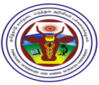 TAMIL NADU VETERINARY AND ANIMAL SCIENCES UNIVERSITYCAREER ADVANCEMENT SCHEME (CAS)Sl No:ActivitiesScores1Procurement of Books and other documents2Subscription of Journals and serial control3Library resources organization: Maintenance of books section including reading hall4Library resources organization: Maintenance of Current Periodical Section and reading hall5Library resources organization: Maintenance of Back volume section6Library resources organization: Maintenance of Theses and Dissertation Section7Library resources organization: Maintenance of Audio-Visual Resources8Provision of library reader-services9Literature retrieval services to researchers10Analysis of reports11Provision of assistance to the departments of University with the required inputs for preparing reports, manuals and related documents12Assistance towards updating institutional website with activity related information and for bringing out institutional newsletters, etc.13Administration of Library14Holiday duties attended (0.5 / duty)  Maximum 10 / year15Administration of externally Aided Projects (PI)16Administration of externally Aided Projects (Co-PI)17Establishment of new units in the Library18Maintenance of Library Archives19Maintenance of Book Bank20Maintenance of Newspapers & Magazines section21Other similar / special additional dutiesTotal Maximum admissible: 75 points1ICT and other new technologies’ application for up gradation of library services: Automation of catalogue2Library database management (bibliographical databases, membership database, holiday database, etc.) 3Implementation of Web OPAC4Automation of Learning resources procurement functions5Automation of Circulation operations including membership records6Automation of Serial subscription system7Reference and information services8Implementation of Library security (technology based methods -  RFID)9Implementation of Library security (technology based methods -  CCTV)10Implementation of Barcode system11Implementation of Biometric system12Maintenance of RFID Security System13Maintenance of CCTV System14Maintenance of Barcode System15Maintenance of Biometric System16Development of library management tools (software)17Library Network management18Development of subject gateways19Other ICT initiatives such as e-mail alert, mobile alert, Ezproxy for remote access to e-resources, etc.)20Maintenance of ICT based services such as e-mail alert, mobile alert, Ezproxy for remote access to e-resources, etc.)Total Maximum admissible: 25 points1Subscription of e-resources such as e-books, e-journals, e-databases, etc.2Digitization of library resources and university documents3e-delivery of information (information download from scholarly e-resources) (0.5 / GB of information)4Management of Consortium for e-resources in Agriculture (CeRA)5Strengthening of Digital Library Services such as procurement of computer terminals, networking, UPS, etc.6Management of Digital Library services (maintenance of computers, network, network security, AMC, etc.)7Creation of Institutional Repository with digital contents8Contribution of digital contents to ICAR Repository (Krishi Kosh)9Creation of Theses/Dissertation database10Regular updating and management of Theses / Dissertation database11Management of Institutional Repository12Collection and Management of e-theses from research scholars13Uploading e-theses to Krishi Prabha database of ICAR and maintenance14Uploading catalogue entries to AgriCat Union Catalogue of ICAR and maintenanceTotalMaximum admissible: 25 points1User awareness and instruction programmes (Orientation lectures) (2 points/lecture)2Users’ training in the use of Library Services viz., e-resources, OPAC, knowledge resources3User promotion programmes like organizing book exhibitions, competitions, etc.4Other interactive latest learning resources, etc.5Lectures or teaching in other universities / institutes (2 points / lecture – Maximum 10)6Non-credit courses and other duties 7Preparation and imparting knowledge /instruction as per curriculum8Syllabus enrichment by providing additional resources to students (course outline, practical manual etc)9Lectures / Practicals (conducted)Given separately*10Examination Duties, etc:Question paper setting  (Midterm/ Internal) / courseInvigilation  (Midterm/ Internal) / courseEvaluation  (Midterm/ Internal) / courseInvigilation  (Board/Comprehensive Exam) / examPractical/viva-voce (Member Board)/ examQuestion paper setting (Other Universities)Conduct of Exam/Comprehensive Exam/ Thesis Evaluation/ Viva-voce in Other UniversitiesInternship EvaluationQuestion paper setting for UGC / ARS/ICAR/PSC etcInvigilation & related duties of CEETotalMaximum admissible: 30 points 1Additional services such as extending library facilities on holidays2Shelf order maintenance3Library user manual4Building and extending institutional library facilities to outsiders through external membership norms5Resource sharing among NARS libraries through CeRA6Printing facility to the library users7Reprography services (photocopying, scanning, etc.)8Preparation and supply of Identity cards to students, staff and pensioners9Binding services10Any other services not covered under A, B, C and D11Library tour to visitors12Additional Charge as Library i/c of other campusTotalMaximum admissible: 25 pointsTotal score for category I     (A+B+C+D+E)Sl No:ActivitiesScores1Student related co curricular extension and field based activities (such cultural exchange and library service programmes)2Various level of extramural and intramural programmes3Library-literary work through different channels4Cultural activities/clubs and associations of staff and  students 5Subject related events (POP, consultative workshops etc)6Reviewer/ referee of journals7Editor of seminar proceedings/jubilee proceedings / Festschrift8Associate Editor seminar proceedings/jubilee proceedings / Festschrift9Functionaries of professional organizations/associations10Warden / Deputy warden11Associate Patron12Staff Editor / Member of College Magazine Editorial Board13Placement and Counseling centre14Alumni/ Welfare associations15Articles in College/University publications 16Selection / Recruitment committees within and other Universities for all purposes17Other similar/special additional duties.TotalMaximum admissible: 30 pointsSl No:ActivitiesScores1Contribution to Corporate life / Institution life 2Management of the library units and institution through participation in library and administrative committees and responsibilities3Conduct of Book exhibitions4Conduct of Library related competitions for library users 5Preparation of exhibits / Participation in ExhibitionsTotalMaximum admissible: 20 pointsSl No:ActivitiesScores1Participation in Seminars / Conferences/ Symposium/ Workshops etc (International)2Participation in Seminars / Conferences/ Symposium/ Workshops etc (National, etc.)3Participation in talks / lectures / professional events4Participation in short-term e-library training courses (up to 3 days)5Membership in professional associations (National and State level)6Membership/participation in State,  Central and student advisorycommittees on education & research and National development7Radio / TV programmes8Campus development activities9Editor/ Assistant Editor  of Journal 10Editorial Board members11Project co-ordination (chairman & members)12Dissemination and general articles (not covered in Category III)TotalMaximum admissible: 20 pointsTotal score for category II     (A+B+C)Sl.No.ActivityReferenceScore1Sl. NoSl. NoAPIsType of publicationScoreIII AIII AResearch Papers published inRefereed journals*III AIII AResearch Papers published inNon refereed but recognized and reputable journals and periodicals having ISBN/ISSN numbersIII AIII AResearch Papers published inConference proceedings as full papers ( Abstracts not to be included)III B1III B1Research publications(books, chapters in books , other than refereed journal articles)Text or Reference books published by International Publishers with an established peer review systemIII B1III B1Research publications(books, chapters in books , other than refereed journal articles)Subject books by National Level publishers/State and Central Govt. Publications with ISBN/ISSN numbersIII B1III B1Research publications(books, chapters in books , other than refereed journal articles)Subject books by other local publishers with ISBN/ISSN numbersIII B1III B1Research publications(books, chapters in books , other than refereed journal articles)Chapters contributed to edited knowledge based volumes published by international publishersIII B1III B1Research publications(books, chapters in books , other than refereed journal articles)Chapters in knowledge based volumes by Indian / National level publishers with ISBN/ISSN nos. and with numbers of national and international directoriesIII B 2Popular articles(max.=30 points)Popular articles(max.=30 points)Published in a Newspaper / professional magazinesIII B 3Pamphlets(max.=30 points)Pamphlets(max.=30 points)Indicate the number publishedIII B 4Assets created for the UniversityIndicate the land purchased, buildings constructed and such other activity. Mention the value of the asset Indicate the land purchased, buildings constructed and such other activity. Mention the value of the asset III B 5Seminar / Workshop / Training / Exhibition organizedIndicate whether it is international, national, state or university level. Also mention your role in the conduct as Organizing Secretary, Chairman of a committee etc. Indicate whether it is international, national, state or university level. Also mention your role in the conduct as Organizing Secretary, Chairman of a committee etc. III B 6Extension achievementsInter institutional HRD programmes conducted, On campus and off campus trainingsInter institutional HRD programmes conducted, On campus and off campus trainingsIIICResearch ProjectsResearch ProjectsResearch ProjectsResearch ProjectsIII C (i)Sponsored projects ongoingMajor projects amount mobilized with grants above  Rs.5.0 lakhsMajor projects amount mobilized with grants above  Rs.5.0 lakhsMajor projects amount mobilized with grants above  Rs.3.0 lakhs to 5.0 lakhsMajor projects amount mobilized with grants above  Rs.3.0 lakhs to 5.0 lakhsMinor projects (amount mobilized with grants above Rs.25,000 to 3.0 lakhsMinor projects (amount mobilized with grants above Rs.25,000 to 3.0 lakhsCorpus fund/student projects below Rs.50,000Corpus fund/student projects below Rs.50,000III C (ii)Consultancy projects ongoingAmount mobilized with minimum of Rs. 1.00 lakhAmount mobilized with minimum of Rs. 1.00 lakhIII C (iii)Completed projectsCompleted project reportCompleted project reportIII C (iv)Acceptance for the completed projectsAcceptance from funding agencyAcceptance from funding agencyIIIC (v)Project outcomes/ outputsMajor policy document of Govt. bodies at Central and State levelMajor policy document of Govt. bodies at Central and State levelIII(D) Research guidanceIII(D) Research guidanceIII(D) Research guidanceIII(D) Research guidanceIII(D) Research guidanceIII D (i)M.Phil or any other Masters degree approved by TANUVAS from time to timeM.Phil or any other Masters degree approved by TANUVAS from time to timeDegree awarded III D (ii)Ph.DPh.DDegree awarded PhDPhDThesis submitted onlyPG Diploma programmesPG Diploma programmesDegree awardedIII E Participation in Training courses, refresher courses, orientation courses, etc.III E Participation in Training courses, refresher courses, orientation courses, etc.III E Participation in Training courses, refresher courses, orientation courses, etc.III E Participation in Training courses, refresher courses, orientation courses, etc.III E (i)Refresher courses, Orientation courses, Training, Summer / Winter schools, Faculty development programmes Minimum of two weeks durationIII E (i)Refresher courses, Orientation courses, Training, Summer / Winter schools, Faculty development programmes Less than two weeks and more than one weekIII E (i)Refresher courses, Orientation courses, Training, Summer / Winter schools, Faculty development programmes Less than one weekIII E (ii)Papers in conferences/seminars/Workshops / Symposia(max.=50 points)Presentation of research papers(oral /posters)III E (ii)Papers in conferences/seminars/Workshops / Symposia(max.=50 points)(a)InternationalIII E (ii)Papers in conferences/seminars/Workshops / Symposia(max.=50 points)(b) NationalIII E (ii)Papers in conferences/seminars/Workshops / Symposia(max.=50 points)(c) Regional/state levelIII E (ii)Papers in conferences/seminars/Workshops / Symposia(max.=50 points)(d) University/college levelIII E(iii)Invited lectures /Lead talks or presentations for conferences /symposia (a) InternationalIII E(iii)Invited lectures /Lead talks or presentations for conferences /symposia (b) National levelIII E(iii)Invited lectures /Lead talks or presentations for conferences /symposia (c)Regional/state levelIII E(iii)Invited lectures /Lead talks or presentations for conferences /symposia (d)Local-University/college levelIII E (iv)Participation as members  of Judging panel, conduct of scientific sessions as Chairman, Co-chairman and Rapporteur(a) InternationalIII E (iv)Participation as members  of Judging panel, conduct of scientific sessions as Chairman, Co-chairman and Rapporteur(b) National levelIII E (iv)Participation as members  of Judging panel, conduct of scientific sessions as Chairman, Co-chairman and Rapporteur(c) Regional/state levelIII E (iv)Participation as members  of Judging panel, conduct of scientific sessions as Chairman, Co-chairman and Rapporteur(d) University/college levelIII FAwards, Honours, Fellowships and AppreciationsAwards, Honours, Fellowships and AppreciationsAwards, Honours, Fellowships and Appreciations(a) International(a) International(b)  National level(b)  National level(c) Regional / State / University / College level (c) Regional / State / University / College level   Sl. NoTitle of the paperAuthorsRating if anyYour positionFA/CA/OT112Sl. NoTitle of the book /Chapter in the bookNature of book2AuthorsPublishers3ISBN / ISSN No.Your positionFA/OT12Sl. NoTitle of the paperAuthorsSource of publicationYour positionFA/OT12Sl. NoTitle of the paperAuthorsInternational National / State / UniversityYour positionFA/OT12ScoreScoreScoreScoreScoreScoreYear 1Year 2Year 3Year 4Year 5Year 6ScoreScoreScoreScoreScoreScoreYear 1Year 2Year 3Year 4Year 5Year 6ScoreScoreScoreScoreScoreScoreYear 1Year 2Year 3Year 4Year 5Year 6ScoreScoreScoreScoreScoreScoreYear 1Year 2Year 3Year 4Year 5Year 6ScoreScoreScoreScoreScoreScoreYear 1Year 2Year 3Year 4Year 5Year 6ScoreScoreScoreScoreScoreScoreScoreYear 1Year 2Year 3Year 4Year 5Year 6TotalScoreScoreScoreScoreScoreScoreYear 1Year 2Year 3Year 4Year 5Year 6ScoreScoreScoreScoreScoreScoreYear 1Year 2Year 3Year 4Year 5Year 6ScoreScoreScoreScoreScoreScoreYear 1Year 2Year 3Year 4Year 5Year 6ScoreScoreScoreScoreScoreScoreScoreYear 1Year 2Year 3Year 4Year 5Year 6TotalScoreScoreScoreScoreScoreScoreScoreYear 1Year 2Year 3Year 4Year 5Year 6TotalParticularsScoreAResearch papers published in journals and conference proceedingsBResearch publications (books, chapters in books, other than refereed journal articles), Popular articles;   Pamphlets; Assets created for the University; Seminar / Workshop / Training / Exhibition organized and Extension achievementsCResearch projectsDResearch guidanceEParticipation in Training courses, refresher courses, orientation courses, etcFAwards, Honours, Fellowships and AppreciationsTotal Score in the Assessment Period